21Ath Solar Keymark Network meeting (web)Note: This meeting 21A is continuation of the 21st SKN meeting in Crete in October which was not finalized.Initial draft agenda2016-11-18, JEN/JFMeeting time: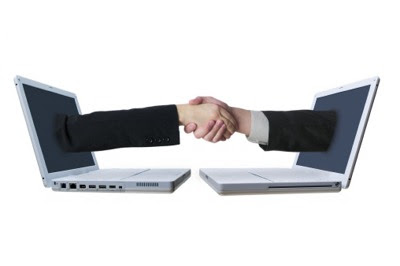 Tuesday, December 20th, 2016, 10:00 - 13:00Meeting location: WebLogin codes for the meeting: (to come)Registration for the meeting: On-line registration linkRegistration deadline 15th DecemberNote: If the above on-line registration form does not work for you, please e-mail Jan Erik Nielsen at jen@solarkey.dk.Numbers marked with yellow  in the first column are item numbers in the final agenda for the physical 21st SKN meeting in Crete.Meeting timing10:00 - 13:00A 10 minutes break will be made around halfway when convenientJF: 	Jaime Fernandez, AENOR, Chairman Solar Keymark Network, JAFERNANDEZ@aenor.es JEN:	Jan Erik Nielsen, SolarKey Int., ESTIF Technical Consultant, Manager of Solar Keymark Network, jen@solarkey.dk PD:	Pedro Dias, ESTIF Secretary General, Administrative Secretary of Solar Keymark Network, pedro.dias@estif.org Potential subjects for next meeting:WEB meeting login codes  …ItemDecision/-resolutionrequestedRelated to decisionof last meetingTime (min)Topic/content/responsibleRelated documents /comments/details15Opening of the meeting /JFShort welcome and some practical information210Introduction of participants /All3x5Approval of the agenda /All432x15Proposals concerning solar collectors: “No Solar Keymark requirements for solar collectors exceeding the scope of the solar collector standards EN12975-1 & EN/ISO9806” / Andreas Bohren (& JEN)Proposal for resolution:The SKN decides to remove all additional acceptance requirements concerning collectors from the Solar Keymark Scheme rules which are not covered by the EN12975 & EN/ISO9806. Clause 13.6 of the Solar Keymark Scheme rules is deleted and not applicable anymore, except for the “Special requirement for performance determination of PVT collectors”. Proposal for decision:SKN_N0213R0 is declared void.Proposal for resolution:Include in the Solar Keymark Scheme Rules (section XX): “In all Solar Keymark collector certificates a disclaimer shall be included, stating that the certificate covers the requirements of the EN12975 & EN/ISO9806 only and that additional requirements emerging from other standards and/or regulations/directives are NOT covered by the Solar Keymark”.Proposal for decision:Reactivate PVT WGIntroduction and explanationThe „Solar Keymark“ certification for collectors shall be limited to solar thermal aspects and shall cover only points listed in the EN12975/ISO9806. Additional requirements emerging from other standards are excluded and shall not be taken into account for the Solar Keymark certification. One of the main concerns are PVT collectors. Every PVT collector falls under the (national) PV regulations as any PV module and therefore has to fulfil the applicable national requirements anyway. This is independent of whether an IEC certified PV module is modified for PVT OR whether a non-certified PV system is provided with some solar thermal properties. The device is a PV and falls under the PV regulations. It is basically not the duty and not within the scope of accreditation of a the Solar Keymark test labs and certifiers to assess the PV certificates. It is however the duty of the distributor/installer of the PVT to take care that his product fulfils the applicable national PV regulations which is usually the applicable IEC standard certification and/or IEC Retesting Guidelines. For this reason PVT collectors shall be tested and certified as any other collector without additional requirements emerging from PV relevant regulations. If such regulations apply, it is not the duty and not in the scope of the Solar Keymark test labs and certification bodies to check these regulations.In the same way the Solar Keymark does assess or certify for example pressure equipment directive relevant results, Solar Keymark does not (and cannot) care about other safety issues such as electrical safety, man safety, toxic materials, glass in buildings, etc. etc. No such requirement shall be included in the Solar Keymark Scheme Rules.535x10Proposal for Resolution how to deal with discontinuous performance curve behaviour within Scenocalc / Ulrich Fritsche on behalf of Carsten Lampe
In the document SKN_N0106R28 (Specific CEN Keymark Scheme Rules for Solar Thermal Products) the chapter
“13.7 Calculation of “Collector Annual Output” (CAO)” will be complemented by the following chapter: 
For solar thermal collectors operating not  continuously differentiable performance curve  with an efficiency depending on the absolute temperature (e.g. integrated high temperature cut off), 
Scenocalc shall be calculated with adequate splitted curves. 
A clear switching point between the different curves shall be given in the test report and on the data sheet. The parameters of the shifted curve will be named differently to eta_0, a1, a2: New names are s0, s1, s2. 
It has to be taken into account, that the switching point is usually depending on the absolute temperature and not on the relative temperature difference.

(To avoid misunderstanding for the end user, we suggest the different name for the second set of parameters)
As example I have prepared a scenocalc evaluation (pdf) based on this splitted curve (high temperature values have been implemented by copy and paste). Background documents Best regards
CarstenN0295R0-SplitCurve_mailN0297R0-SplitCurve_resultsN0296R0-SplitCurve636x15Collector data sheet & ScenoCalc / Patrik Ollas; Ulrich FritzscheStatus for ScenoCalc development / POInconsistences in the evaluation of PVT collectors? / UF…Proposal(s) for decision / Korbinian Kramer: Scenocalc, Power output from steady state measurements: 
According to Scenocalc v5.01 the power output per collector unit of a steady state performance test does not consider the fraction of the diffuse irradiance, but it is calculated based on η0,hem for a global hemispherical irradiance of 1000 W/m². 
-> Solution 1: Add Kd, as Input also for steady state method and calculate the correct power output (also the transformation from steady state to eta0b etc.) 
-> Solution 2: Automatically calculate Kd from IAM values according to Peter Kovacs Tool then calculate eta0b etc, and determine the correct power output and Kd automatically out of IAM data.737x10Update on AirCow / Korbinian Kramer - Conc. calculation of air collectors (for collector data sheet)Proposal for decision: From 1st November 2016 only the new version 3.0 shall be used to feed Solar Keymark data sheets.SKN_N0301R0_AirCow_Manual.pdfSKN_N0302R0_AirCow_Program838x10Proposal for decision concerning “change of glue”/ Korbinian KramerTechnical Change to report or not: A manufacturer changed the suppliers of his glue, which is used to fix the glass cover. The manufacturer now asks the question; 
Is this a technical change that has to be reported towards the certifier or is this just an equivalent component, were the manufacturer has to be clear in his specifications, but can exchange without notification. 
-> do we want lists of equivalent materials for glues? 93910ESTIF LabelPackA+ project / PDPresentation of project status Document/presentation to come1040(x)D510Update on use of Keymark logo on Solergy Label / PD, S. Scholz & Update on Energy Labelling / / G. v. AmerongenHas the Solergy label been revised?Status on implementation of Energy Label Project report: SCF7-Label-DB Addition of ErP documentation to Solar Keymark databaseN0299R0-SCF7-Label-DB1141(x)10Update on “Fundamental new database that can also be used for the generation of data sheets” / JEN(related to SCF 4C07 and 5C6.1)N0253R1_SKN-Database124215Update on other important information (usually presented in more detail at the last meeting):Update on CE marking of collectors /  A. Bohren ; Updates from Liaison officers S.Fischer (IEC/TC117), K.Kramer(IEC/TC128), J-M. Suter (TC164), G.v.Amerongen(TC 228 and TC371); Standing WG (CB S.Scholz and IB J. Fernandez); V. Drosou (TC 312) ;Misuse of Solar KeymarkN0310R0_SuterTC164Other documents/presentations to come13435Update on “Solar Keymark for absorber coatings (SCF project xx) / JEN144415Any other businessShort information about “Easy to use Keymark based Field Energy Output Calculator" from Solites / Korbinian Kramer (ISE)Any proposals to the chair to improve meetings and minutes? Would a one page executive summary be useful?A proposal for a short training course for SKN members at next March meeting to improve skills related to work developed at Working groups and meetings. 6 coloured hat methodology by Edward de Bono. A slide will come with information and we can have a show of hands if it is interesting. It could be an SCF Project (of 1000 €). A 1 hour session during meeting and two hours of practical class in afternoon on second day of meeting. Proposal for naming SKN WGs /Henry Rosik: Numbers 1 – 10 for standing WGs: eg WG 1 Certifiers, WG 2 Labs, WG 3 Inspectors, … (perhaps WG 4 Marketing)…Numbers 11 – 99 for temporary groups to specific, narrower, problems: eg WG 11 Annex J,  WG 12 Air collectors, …Update on  complaints15455End of meeting  /JF